ПОСТАНОВЛЕНИЕ                                                                    JОПс.Яконур«Об отмене Постановление № 42 от 06.08.2014 г.»      В соответствии с п.5 ч.1 ст.14 Федерального закона № 131 – ФЗ от 06.10.2003г. «Об общих принципах организации органов местного самоуправления в Российской Федерации» и Уставом муниципального образования Яконурское сельское поселение.ПОСТАНОВЛЯЮ:1.	Постановление № 42 от 06.08.2014 г. «Об утверждении административного регламента «Присвоение адреса объекту недвижимости» признать противоречащим федеральному законодательству и отменить. 2.	Настоящее Постановление разместить в сети Интернет на официальном сайте администрации Яконурского сельского поселения и обнародовать на информационном стенде Яконурского сельского поселения.3.	Настоящее постановление вступает в силу после его обнародования.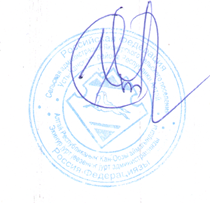 Глава Яконурского сельского поселения                                      Э.И ИтпалинРЕСПУБЛИКА АЛТАЙУСТЬ-КАНСКИЙ РАЙОНСЕЛЬСКАЯ АДМИНИСТРАЦИЯ ЯКОНУРСКОГО СЕЛЬСКОГО ПОСЕЛЕНИЯ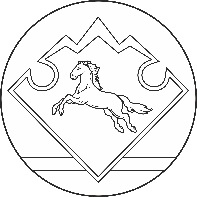 АЛТАЙ РЕСПУБЛИКАНЫНКАН-ООЗЫ АЙМАГЫНДА ЭКИНУР JУРТJЕЕЗЕЗИНИН JУРТАДМИНИСТРАЦИЯЗЫ     «05» июля 2022 г.                                             №33/1